BEATLES - "I Wanna Hold Your Hand"
https://www.youtube.com/watch?v=QZ_DSGwqync w/lyricsIDIOMS ABOUT LOVE
Discussion multiple choice – some have more than one correct answer.

1.         People often learn their favorite poems or friends' telephone numbers by heart.  "By heart" means to:a.  stay in love     b.  know and memorize something 100%.   c.  keep it in a pocket near your heart.2.         "It's such a feeling, my love, I get high," and "I'm walking on air,"  mean to:             a.  use drugs.                	b.  be very happy.        c.  walk in a happy way.3.         "She died of a broken heart," means she died because she:a.  had a heart attack.  	 b.  stopped breathing.  c.  lost someone she loved.4.         The love of your life is somebody who:a.  was your first love. 	b.  you married.             c.  you loved the most and the best.5.         He's lovesick.            a.  He can't work.  All he thinks about is the woman he loves.b.  Her love has made the man sick. He's in the hospital.       c.   He doesn't love anyone.  He wants to love someone so much, that he's getting sick.
                                                              AMERICANA – ENDEARMENTS
People call the person they love special words, endearments.  British and Canadians use the word    "love" pronounced as "luv".  Many endearments refer to food or sweetness:sugar                honey                          sweetie                         sweetie pie       sweetheartdear                 my dear                       darling                          honey bear       baby   What endearments do you know from your country or other countries? DISCUSSION:  LOVE, HATE & JEALOUSY
Erich Fromm, in The Art of Loving, says love requires care, concern, knowledge and responsibility. Are all of these necessary?  Rollo May, in Love and Will, says love is more than an emotion.  He says love is an active choice a person makes. Describe a time when you decided to love or not love someone.Some people say the opposite of love is hate. Others say the opposite is indifference, which is having no feeling for a person. Which do you think is true?Does love always causes pain?Hate is often frustrated love.  To hate is to be angry at yourself or another person for not loving you. Do you agree?What is the cause of jealousy?What do people do when jealous?What are love drugs (aphrodisiacs and biochemical)?Do men and women experience love the same or differently?Is love at first sight possible? Is it real love?BEATLES -  "Can't Buy Me Love"
http://www.youtube.com/watch?v=524BS0thExg	As the Beatles became more famous, they also became richer. This song takes an old saying, "Money can't buy love" and retells it as a song.  Notice the "double negative" - "Say you don't need no diamond ring."  This is non-standard English. Proper English would read: "Say you don't need a diamond ring" or "Say you don't need diamond rings."  	Often when people become famous, they don't know if they are truly loved for themselves, their fame or their wealth. Maybe the Beatles are also singing about this problem.	Pronunciation.  The Beatles made the expression "yeah, yeah, yeah" popular in their song.  More everyday English ways of saying  "yes" are:  yeah, yep, mm-hmmm, ah-haaa, sure, of course, you bet, ok.  Other ways of saying "no" are:  nah, hope, nnn-num, uh-uh, of course not, no way, (slang: no way, Jose), never.      IDIOMS ABOUT MONEY1.	"Let's have Jeff foot the bill."  This means Jeff will: 	a.  change a one hundred dollar bill into twenties.  	b.  kick Bill in the foot.		c.  pay expenses for goods or services.2.	Young people who aren't use to shopping for diamonds, often discover they have paid through the nose for their wedding rings.  This means the young couple:	a. paid a lot of money.          b. got cheated.  		c. made a good bargain3.	A Mercedes or BMW will cost a pretty penny.	a. All the money you have.  b.  A lot of money.	c.  not much money
4.	Nowadays, husbands and wives often argue about money, especially when the husband 
             isn't the only one bringing home the bacon.	a.  The husband shops for food as often as the wife. 	   		b.  Husbands and wives argue about how much money to spend on food.	c.  Both husband and wife work and bring money home.5.  Many times, people want to keep up with the Joneses.  Even rich people want to show they are 
            as rich as their neighbors. ("Jones" is one of the most popular last names in the United States.)
     a.  Spend as much money as your neighbor.            
     b.  Give money to your neighbors.	            c.  Don't tell anybody how much money you earn.                                                                                 AMERICANA  
Standard English is sometimes refereed to as "book English" or "formal English".  Non-standard English is often spoken English language, or very informal English. Sometimes, non-standard English is considered uneducated English. Following are some common non-standard English examples often used in song lyrics. The use of "ain't" for "am not" or "is not".  "I ain't got nothin' but love, Babe, eight days a week."    The use of double negatives such as "I don't got no time," rather than the standard, "I don't have any time. Ignoring the rule of third person singular nouns (he, she, it,) in simple present tense require an "s" at the end of the verb.  "She don't care, she's got a ticket to ride." 
EXAMPLES:   I ain't gonna buy you no new car!  / John didn't do nothin' but daydream at work.  / George don't sing much on the Beatles' records.DISCUSSION: MONEY & LOVE1. Which is more important to you now in your life: money or love?
2. What does "filthy rich mean"? 3. Salespeople are often told the four basic human motivators are sex, love, money, and power. What
    motivates you the most? 4. What does the following saying mean: "All that glitters isn't gold"? 
5. If you had enough money right now to do anything you wanted, what would you do? 6. Why do married couples fight about money? 7. List as many sayings, proverbs or clichés you can think of that concern money, such as "A penny saved is 
    a penny earned." 
8. Which is more powerful: money or love? 9. How much money people grow up with influences how they look at themselves and others. Often
    people from different economic classes misunderstand each other. They think or assume the other person
   is something they aren't, a stereotype. What are some stereotypes about rich people?  About poor people?BEATLES:  “We Can Work It Out”
http://www.youtube.com/watch?v=FVBnkOL-8Jw            John Lennon was the only married Beatle early in their careers.  He divorced his wife Linda, while George, Paul and Ringo married.  John much later married the Japanese artist Yoko Ono.  In this song, the Beatles demonstrate their maturity by realizing love is something that must be worked at.             This song can also be interrupted as a misunderstanding in a friendship.  John and Paul are said to have had many arguments. It's extremely difficult for four people to always get along. Perhaps this is John and Paul's efforts to keep the band together.Discussion:  Fighting 1.         What's the difference between an argument, a debate, and a fight?2.         Why do men enjoy fighting?3.         Do organized sports substitute for fighting?4.         Name a few recent political fights that interested you.5.         If someone "never fights", what do they do when they disagree with a person?6.         Is fighting always violent?7.         Is it natural and usual for siblings to fight as they grow up?8.         What rules for fighting do you use when fighting with:            a.         your spouse or intimate friend            b.         a superior at work            c.         an employee you supervise            d.         family members            e.         strangers9.         Can civil and international wars be seen as "big fights"?
10.       Have you ever won something valuable from a fight? JOHN LENNON:  IMAGINEhttp://www.youtube.com/watch?v=3wsYM1GgQLUhttps://www.youtube.com/watch?v=f61q-Y5EOxE w/George
https://www.youtube.com/watch?v=ItNsvINsm-4
"Got My Mind Set On You"
"I Want To Hold Your Hand"
Oh yeah, I'll tell you something
I think you'll understand
When I'll say that something
I wanna hold your hand 3x

Oh please, say to me
You'll let me be your man
And please, say to me
You'll let me hold your hand
I'll let me hold your hand
I wanna hold your hand

And when I touch you I feel happy
Inside
It's such a feeling that my love
I get high 3x

Yeah, you've got that something
I think you'll understand
When I'll say that something
I wanna hold your hand 3x

And when I touch you I feel happy
Inside
It's such a feeling that my love
I get high 3x 
Yeah, you've got that something
I think you'll understand
When I'll feel that something
I wanna hold your hand 4x"Can't Buy Me Love"
Can't buy me love, love 2x

I'll buy you a diamond ring my friend if it makes you feel alright
I'll get you anything my friend if it makes you feel alright
Cos I don't care too much for money, and money can't buy me love

I'll give you all I got to give if you say you'll love me too
I may not have a lot to give but what I got I'll give to you
I don't care too much for money, money can't buy me love
CHORUS
Can't buy me love, everybody tells me so
Can't buy me love, no no no, no

Say you don't need no diamond ring and I'll be satisfied
Tell me that you want the kind of thing that money just can't buy
I don't care too much for money, money can't buy me love
Owww
CHORUS


Can't buy me love, love
Can't buy me love"We Can Work It Out"
Try to see it my way
Do I have to keep on talking till I can't go on?
While you see it your way
Run the risk of knowing that our love may soon be gone
We can work it out 2x

Think of what you're saying
You can get it wrong and still you think that it's alright
Think of what I'm saying
We can work it out and get it straight, or say good night
We can work it out 2x

Life is very short, and there's no time
For fussing and fighting, my friend
I have always thought that it's a crime
So I will ask you once again

Try to see it my way
Only time will tell if I am right or I am wrong
While you see it your way
There's a chance that we may fall apart before too long
We can work it out 2x

Life is very short, and there's no time
For fussing and fighting, my friend
I have always thought that it's a crime
So I will ask you once again

Try to see it my way
Only time will tell if I am right or I am wrong
While you see it your way
There's a chance that we may fall apart before too long
We can work it out 2x"Imagine"
Imagine there's no heaven
It's easy if you try
No hell below us
Above us only sky
Imagine all the people
Living for today...

Imagine there's no countries
It isn't hard to do
Nothing to kill or die for
And no religion too
Imagine all the people
Living life in peace...

You may say I'm a dreamer
But I'm not the only one
I hope someday you'll join us
And the world will be as one

Imagine no possessions
I wonder if you can
No need for greed or hunger
A brotherhood of man
Imagine all the people
Sharing all the world...

You may say I'm a dreamer
But I'm not the only one
I hope someday you'll join us
And the world will live as oneA-Z LyricsI got my mind set on you 4X

But it's gonna take money
A whole lotta spending money
It's gonne take plenty of money
To do it right child

It's gonna take time
A whole lot of precious time
It's gonna take patience and time, ummm
To do it, to do it, to do it, to do it, to do it,
To do it right child

I got my mind set on you 4x

And this time I know it's for real
The feelings that I feel
I know if I put my mind to it
I know that I really can do it

I got my mind set on you / Set on you 2x

But it's gonna take money
A whole lotta spending money
It's gonna take plenty of money
To do it right child

It's gonna take time
A whole lot of precious time
It's gonna take patience and time, ummm
To do it, to do it, to do it, to do it, to do it,
To do it right child

I got my mind set on you 4x

And this time I know it's for real
The feelings that I feel
I know if I put my mind to it
I know that I really can do it

But it's gonna take money
A whole lotta spending money
It's gonna take plenty of money
To do it right child

It's gonna take time
A whole lot of precious time
It's gonna take patience and time, ummm
To do it, to do it, to do it, to do it, to do it,
To do it right

Set on you
Set on you
[Repeat]"Across The Universe"
(originally by The Beatles)
Words are flowing out like endless rain into a paper cup
The slither while they pass they slip away across the universe
Pools of sorrow, waves of joy are drifting through my open mind
Possessing and caressing me
Jai Guru Deva OM*

Nothing's gonna change my world 4x

Images of broken light which dance before me like a million eyes
That call me on and on across the universe
Thoughts meander like a restless wind inside a letter box
They tumble blindly as they make their way across the universe
Jai Guru Deva OM

Nothing's gonna change my world  4x

Sounds of laughter shades of live are ringing through my open ears
Exciting and inviting me
Limitless undying love which shines around me like a million suns
It calls me on and on, across the universe
Jai Guru Deva OM

Nothing's gonna change my world 4x
Jai Guru Deva 4x
Jai Guru Deva*Literally it approximates as "glory to the shining remover of darkness,"[3] and can be paraphrased as "Victory to God divine", "Hail to the divine guru", or the phrase commonly invoked by the late Maharishi Mahesh Yogi in referring to his spiritual teacher "All glory to Guru Dev."Here Comes The Sun"
                                   CHORUSHere comes the sun, here comes the sun
And I say it's all right

Little darling, it's been a long cold lonely winter
Little darling, it feels like years since it's been here
CHORUS
Little darling, the smiles returning to the faces
Little darling, it seems like years since it's been here 
CHORUS
Sun, sun, sun, here it comes 5x

Little darling, I feel that ice is slowly melting
Little darling, it seems like years since it's been clear
CHORUS
Here comes the sun, here comes the sun
It's all right, it's all right"It's All Too Much"

It's all too much 3X

When I look into your eyes, your love is there for me
And the more I go inside, the more there is to see
CHORUS
It's all too much for me to take
The love that's shining all around you
Everywhere, it's what you make
For us to take, it's all too much

Floating down the stream of time from life to life with me
Makes no difference where you are or where you'd like to be
CHORUS

All the world is birthday cake
So take a piece but not too much

Sail me on a silver sun, where I know that I'm free
Show me that I'm everywhere, and get me home for tea

It's all to much for me to see
The love that's shining all around here
The more I learn, the less I know
But what I do is all too much
It's all too much for me to take
The love that's shining all around you
Everywhere, it's what you make
For us to take, it's all too much

It's too much
Ah, it's too much

With your long blond hair and your eyes of blue
With your long blond hair and your eyes of blue

You're too much, ah
We all get too much

Too much, too much, too much 17X
Too much a, too much a, too much a
Much, 25x 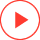 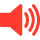 